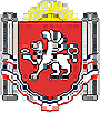 БОТАНИЧЕСКИЙ СЕЛЬСКИЙ СОВЕТРАЗДОЛЬНЕНСКОГО РАЙОНА РЕСПУБЛИКИ КРЫМРЕШЕНИЕ17.01.2024 года                     					   			 № 584Об утверждении проекта решения «О внесении изменений в Устав муниципального образования  Ботаническое сельское поселение Раздольненского района Республики Крым»В соответствие с Федеральным законом от 6 октября 2003 № 131-ФЗ «Об общих принципах организации местного самоуправления в Российской Федерации», Федеральным законом от 02.112023 № 517-ФЗ «О внесении изменений в Федеральный закон «Об общих принципах организации местного самоуправления в Российской Федерации», Законом Республики Крым от 21 августа 2014 г. № 54-ЗРК «Об основах местного самоуправления в Республике Крым», принимая во внимание информационное письмо прокуратуры Раздольненского района от 30.11.2023 №Исорг-20350020-2758-23/-20350020, в целях приведения Устава в соответствие с действующим законодательством, Ботанический сельский советРЕШИЛ:	1.Утвердить проект решения «О внесении изменений  в Устав муниципального образования Ботаническое сельское поселение Раздольненского района Республики Крым» (приложение 1).	2. Вынести проект решения «О внесении изменений в Устав муниципального образования Ботаническое  сельское поселение Раздольненского района Республики Крым» на публичные слушания. 	3. Назначить публичные слушания по вопросу рассмотрения проекта решения «О внесении изменений в Устав муниципального образования Ботаническое сельское поселение Раздольненского района Республики Крым» на 08 февраля 2024 года по адресу: Республика Крым, Раздольненский район, с. Ботаническое, ул.  Победы 1А,  помещение Администрации Ботанического сельского поселения, время проведения:11-00 часов.	4. Утвердить Порядок учета предложений по проекту решения Ботанического сельского совета «О внесении изменений в Устав муниципального образования Ботаническое сельское поселение Раздольненского района Республики Крым» и порядок участия граждан в обсуждении указанного документа (приложение 2).	5. Утвердить:	5.1. рабочую группу по организации и проведению публичных слушаний (приложение 3).	5.2. информационное сообщение о проведении публичных слушаний (приложение  4).	6. Утвердить Порядок проведения публичных слушаний по проекту решения «О внесении изменений в Устав муниципального образования Ботаническое сельское поселение Раздольненского района Республики Крым» (приложение 5).	7. Рабочей группе по организации и проведению публичных слушаний осуществить организацию и проведение публичных слушаний в соответствии с Положением о  публичных    слушаний  в Ботаническом  сельском поселении, утвержденным решением 3  заседания   Ботанического сельского совета  второго созыва от 01.11.2019г. № 16.	8. Обнародовать данное решение на информационном стенде Ботанического сельского поселения по адресу: Республика Крым, Раздольненский район, с. Ботаническое, Победы, 1А и на официальном сайте Администрации Ботанического сельского поселения в сети Интернет  (http://admbotanika.ru). 	9. Установить, что предложения и рекомендации граждан по проекту решения принимаются с 18.01.2024г. по 07.02.2024г. (ежедневно, кроме субботы и воскресенья с 8-00 до 12-00 и с 13-00 до 17-00);   в письменном виде как лично так и по почте по адресу: 296207,  Республика Крым, Раздольненский район, с. Ботаническое, ул.Победы 1А.	10. Разместить информационное сообщение о проведении публичных слушаний и заключение по результатам публичных слушаний на информационных стендах населенных пунктов Ботанического сельского поселения и на официальном сайте Администрации Ботанического сельского поселения в сети Интернет  (http://admbotanika.ru).	11. Направить проект решения «О внесении изменений в Устав муниципального образования Ботаническое  сельское поселение Раздольненского района Республики Крым» в прокуратуру Раздольненского района для осуществления правовой оценки на предмет соответствия действующему законодательству.	12. Рассмотреть проект решения «О внесении изменений в Устав муниципального образования Ботаническое сельское поселение Раздольненского района Республики Крым» после получения заключения прокуратуры Раздольненского района и заключения публичных слушаний на предмет утверждения.	13. Контроль за исполнением данного решения возложить на председателя Ботанического сельского совета – главу администрации Ботанического сельского поселения. 	4. Обнародовать проект решения на официальном сайте администрации Ботанического сельского поселения (http://admbotanika.ru).Председатель Ботанического сельского совета - глава администрацииБотанического сельского поселения				 М.А. ВласевскаяПриложение 1к решению Ботанического сельского совета Раздольненского района Республики Крым 2-го созыва от 17.01.2024 № 584ПРОЕКТБОТАНИЧЕСКИЙ СЕЛЬСКИЙ СОВЕТРАЗДОЛЬНЕНСКОГО РАЙОНА РЕСПУБЛИКИ КРЫМРЕШЕНИЕ00.00.2024 года                     					   			 № ___О внесении изменений в Устав муниципального образования  Ботаническое сельское поселение Раздольненского района Республики КрымВ соответствии с Федеральным законом от 06.10.2003 г. N 131-ФЗ «Об общих принципах организации местного самоуправления в Российской Федерации», руководствуясь статьями 37, 85 Устава Ботанического сельского поселения, в целях приведения Устава в соответствие с действующим законодательством, Ботанический сельский советРЕШИЛ:1. Внести следующие изменения в Устав Ботанического сельского поселения, принятый решением 5 сессии Ботанического сельского совета I созыва от 10.11.2014 г. № 1:1.1. Пункт 26 части 1 статьи 8 Устава изложить в следующей редакции:«26) организация и осуществление мероприятий по работе с детьми и молодежью, участие в реализации молодежной политики, разработка и реализация мер по обеспечению и защите прав и законных интересов молодежи, разработка и реализация муниципальных программ по основным направлениям реализации молодежной политики, организация и осуществление мониторинга реализации молодежной политики в поселении;».1.2. Пункт 11 части 1 статьи 10 Устава изложить в следующей редакции:«11) учреждение печатного средства массовой информации и (или) сетевого издания для обнародования муниципальных правовых актов, доведения до сведения жителей муниципального образования официальной информации;».1.3. Абзац 10 пункта 6 части 1 статьи 53 Устава исключить.1.4. Абзац 5 пункта 9 части 1 статьи 53 Устава изложить в следующей редакции:«- организует и осуществляет мероприятия по работе с детьми и молодежью, участвует в реализации молодежной политики, разрабатывает и реализует меры по обеспечению и защите прав и законных интересов молодежи, разрабатывает и реализует муниципальные программы по основным направлениям реализации молодежной политики, организует и осуществляет мониторинг реализации молодежной политики в поселении;».1.5. Часть 3 статьи 72 Устава изложить в следующей редакции:«3. Муниципальные нормативные правовые акты, затрагивающие права, свободы и обязанности человека и гражданина, муниципальные нормативные правовые акты, устанавливающие правовой статус организаций, учредителем которых выступает муниципальное образование, а также соглашения, заключаемые между органами местного самоуправления, вступают в силу после их официального обнародования.».1.6. Часть 9 статьи 72 Устава изложить в следующей редакции:«9. Под обнародованием муниципального правового акта, в том числе соглашения, заключенного между органами местного самоуправления, понимается:- официальное опубликование муниципального правового акта - первая публикация его полного текста в периодическом печатном издании, распространяемом в поселении, или первое размещение его полного текста в сетевом издании «Официальный сайт Ботанического сельского поселения Раздольненского района Республики Крым» (http://admbotanika.ru, регистрация в качестве сетевого издания Эл № ФС77-83470 от 13.07.2022);- рассылка (раздача) в централизованном порядке текста муниципального правового акта жителям Поселения, в том числе в виде специального печатного издания;- размещение текста муниципального правового акта на специальных информационных стендах на территории населенных пунктов Поселения. Количество указанных стендов и места их расположения утверждаются советом Поселения и должны обеспечивать возможность беспрепятственного ознакомления с текстом муниципального правового акта жителями Поселения;- размещение текста муниципального правового акта в сетевом издании - портал Минюста России «Нормативные правовые акты в Российской Федерации» (http://pravo-minjust.ru, http://право-минюст.рф, регистрация в качестве сетевого издания Эл № ФС77-72471 от 05.03.2018).».1.7. Часть 10 статьи 72 Устава дополнить словами «, в сетевом издании».2.Председателю Ботанического сельского совета - главе администрации Ботанического сельского поселения в порядке, установленном Федеральным законом от 21.07.2005 № 97-ФЗ «О государственной регистрации уставов муниципальных образований»:2.1. Направить настоящее решение в регистрационный орган в течение 15 дней со дня его принятия;2.2. Обнародовать настоящее решение в соответствии с Уставом муниципального образования Ботаническое сельское поселение Раздольненского района Республики Крым;2.3. Направить в течение 10 дней со дня официального обнародования в регистрационный орган сведения об источнике и о дате официального обнародования настоящего решения для включения указанных сведений в государственный реестр уставов муниципальных образований субъекта Российской Федерации.3. Настоящее решение вступает в силу после его официального обнародования.4. Контроль за исполнение настоящего решения возложить на председателя Ботанического сельского совета - главу администрации Ботанического сельского поселения.Председатель Ботанического сельскогосовета – глава администрации Ботаническогосельского поселения							М.А.Власевская						Приложение 2к решению Ботанического сельского совета Раздольненского района Республики Крым 2-го созыва                                                                     от 17.01.2024  № 584Порядок учета предложений по проекту решения Ботанического сельского совета  «О внесении изменений в Устав муниципального образования Ботаническое сельское поселение Раздольненского района Республики Крым »  и порядок участия граждан в обсуждении указанного документа1. Общие положения1.1. Порядок учета предложений по проекту решения «О внесении изменений в Устав муниципального образования Ботаническое сельское поселение Раздольненского района Республики Крым», (далее - Проект) и порядок участия граждан в обсуждении указанного документа разработаны в соответствии со статьей  28 и статьей 46 Федерального закона от 06.10.2003 № 131-ФЗ «Об общих принципах организации местного самоуправления в Российской Федерации» и устанавливает на территории муниципального образования Ботаническое сельское поселение Раздольненского района  Республики Крым порядок учета предложений по указанному Проекту и порядок участия граждан в обсуждении указанного Проекта. Учет предложений по данному Проекту и участие граждан в обсуждении указанного Проекта направлены на реализацию прав по осуществлению местного самоуправления граждан, постоянно или преимущественно проживающих на территории муниципального образования Ботаническое сельское поселение Раздольненского района Республики Крым и обладающих избирательным правом.1.2. Обсуждение указанного Проекта реализуется посредством проведения по нему публичных слушаний в соответствии с Положением о публичных слушаниях в Ботаническом сельском поселении, утвержденным решением  3-го  заседания  Ботанического сельского совета второго созыва от 01.11.2019г. № 16 с изменениями и дополнениями. 1.3. В целях привлечения граждан, проживающих на территории Ботанического сельского поселения Раздольненского района Республики Крым, к обсуждению Проекта и более полного учета поступивших в порядке обсуждения предложений, замечаний и поправок к Проекту, подлежат размещению на информационном стенде Ботанического сельского поселения, расположенном  по адресу: с.  Ботаническое, ул. Победы 1А и на официальном сайте Администрации Ботанического сельского поселения в сети Интернет (http://admbotanika.ru)  не позднее чем за 7 дней до дня проведения публичных слушаний. 2. Порядок учета предложений по Проекту2.1. Предложения по Проекту вносят субъекты правотворческой инициативы. Субъектами правотворческой инициативы по внесению предложений о дополнениях и изменениях в данный Проект являются депутаты Ботанического сельского совета, председатель Ботанического сельского совета - глава Администрации Ботанического сельского поселения, граждане либо инициативная группа граждан, обладающих избирательным правом. 2.2. Мнение жителей Ботанического сельского поселения по данному Проекту, выявленное в ходе публичных слушаний, носит рекомендательный характер для Ботанического сельского совета. 2.3. Предложения о дополнениях и изменениях в Проект должны соответствовать Конституции Российской Федерации, требованиям Федерального закона от 06.10.2003 № 131-ФЗ «Об общих принципах организации местного самоуправления в Российской Федерации», федеральному законодательству, и законам Республики Крым. 2.4. Предложения о дополнениях и изменениях в Проект в виде конкретных норм должны обеспечивать однозначное толкование положений Проекта и не допускать противоречий либо несогласованности с иными положениями проекта. 2.5. Предложения направляются в срок не позднее 3-х рабочих дней до дня проведения публичных слушаний в Администрацию Ботанического сельского поселения по адресу: 296213, Республика Крым, Раздольненский район, с. Ботаническое, ул. Победы 1А. Предложения могут быть представлены как лично, так и по почте по указанному адресу. На конверте необходимо сделать пометку: «О внесении изменений в Устав муниципального образования Ботаническое сельское поселение Раздольненского района Республики Крым». В индивидуальных предложениях граждан должны быть указаны фамилия, имя, отчество, дата рождения, адрес места жительства и личная подпись гражданина. Коллективные предложения граждан принимаются с приложением протокола собрания граждан с указанием фамилии, имени, отчества, даты рождения, адреса места жительства лица, которому доверено представлять вносимые предложения. Анонимными признаются предложения граждан, не содержащие каких-либо сведений из перечисленных ниже: фамилия, имя, отчество, дата рождения, адрес места жительства. 2.6. По просьбе граждан, направивших предложения по Проекту, сообщается в письменной или устной форме о результатах рассмотрения их предложений. 2.7. Предложения о дополнениях и изменениях в Проект, признанные соответствующими требованиям, предъявляемым настоящим Порядком, подлежат изучению, анализу, обобщению в течение не более одного рабочего дня после дня окончания приема предложений. 2.8. Предложения по Проекту, внесенные с нарушением порядка, сроков и формы, предусмотренных настоящим Порядком, учету и рассмотрению не подлежат. К итоговому проекту решения для рассмотрения на заседании Ботанического сельского совета вопроса о принятии Проекта обязательно прилагаются: - сводная таблица предложений конкретно по каждому разделу (главе, статье, пункту), в которые предлагается внести изменения; - итоговый документ публичных слушаний по рассматриваемому Проекту. 2.9. Ботанический  сельский совет рассматривает указанный проект решения на заседании Ботанического сельского совета в порядке, установленном действующим законодательством.3. Порядок участия граждан в обсуждении Проекта3.1. Участие граждан в обсуждении предложенного Проекта может осуществляться на собраниях граждан по месту жительства, месту работы во внерабочее время, на заседаниях, проводимых органами и организациями, на публичных слушаниях. Принятые в результате обсуждения на указанных собраниях, заседаниях предложения направляются в Администрацию Ботанического  сельского поселения по адресу: 296213, Республика Крым, Раздольненский район, с. Ботаническое, ул. Победы 1А, подлежат рассмотрению в соответствии с настоящим Порядком. 3.2. Граждане, а также учреждения и организации вправе участвовать в обсуждении предложенного Проекта на публичных слушаниях, проводящихся в соответствии с Положением о публичных слушаниях в Ботаническом сельском поселении.Приложение 3к решению Ботанического сельского совета Раздольненского района Республики Крым 2-го созыва от 17.01.2024 № 584Состав рабочей группыпо организации и проведению  публичных слушаний по обсуждению проекта решения Ботанического сельского совета  «О внесении изменений в Устав муниципального образования Ботаническое сельское поселение Раздольненского района Республики Крым»Приложение 4к решению Ботанического сельского совета Раздольненского района Республики Крым 2-го созыва от 17.01.2024 № 584СООБЩЕНИЕ О ПРОВЕДЕНИИ ПУБЛИЧНЫХ СЛУШАНИЙ	Администрация Ботанического  сельского поселения Раздольненского района Республики Крым в целях соблюдения прав и законных интересов населения Ботанического сельского поселения, для обеспечения доступа к информации по вопросу рассмотрения проекта решения Ботанического сельского совета «О внесении изменений в Устав муниципального образования Ботаническое сельское поселение Раздольненского района Республики Крым» информирует о проведении публичных слушаний.	1. Дата, время и место проведения публичных слушаний:08 февраля 2024 года в 11.00 в помещении  Администрации Ботанического сельского поселения по адресу: Республика Крым, Раздольненский район, с. Ботаническое, ул.  Победы 1А.	2. Повестка слушаний:Обсуждение проекта решения Ботанического сельского совета «О внесении изменений в Устав муниципального образования Ботаническое сельское поселение Раздольненского района Республики Крым». 	3. Порядок приема предложений (учета мнений):	- предложения по вопросу, вынесенному на публичные слушания, принимаются в  Администрации Ботанического сельского поселения  с 18 января 2024 года по 07 февраля 2024 года по рабочим дням с 08.00 до 17.00 (перерыв с 12.00 до 13.00) по адресу: Республика Крым, Раздольненский район, с. Ботаническое, ул. Победы 1А, регистрируются и передаются в рабочую группу по организации и проведению публичных слушаний;	- предложения по вопросу публичных слушаний принимаются лично от каждого гражданина в письменном виде с указанием фамилии, имени, отчества, паспортных данных, адреса проживания.	4. Публичные слушания проводятся с участием:- граждан, проживающих на территории Ботанического сельского поселения,  применительно к которой осуществляется подготовка публичных слушаний.	5. Телефон для справок: 93-647.	6. Контактное лицо: Власевская Мила Анатольевна.Приложение  5                                                                          	к решению 63-го                                                                         	заседания Ботанического                                                                        	сельского совета 2 созыва                                                                                                                                                                           	от 17.01.2024 № 584Порядокпроведения публичных слушаний по проекту  решения «О внесении изменений в Устав муниципального образования Ботаническое сельское поселение Раздольненского района Республики Крым»Регистрация участников публичных слушаний с 10:00 до 11:00 часов.Открытие публичных слушаний председательствующим.Оглашение повестки дня и сведений о прибывших на публичные слушания.Выступление по решению «О внесении изменений в Устав муниципального образования Ботаническое сельское поселение Раздольненского района Республики Крым» (Власевская М.А.).Ответы на вопросы по выступлению.Запись для участия в прениях.Составление списка участников прений членами рабочей группы.Предоставление слова для участия в прениях.Зачитывание итогового документа председательствующим. Утверждение итогового документа публичных слушаний (голосование зарегистрировавшихся участников публичных слушаний). При наличии замечаний и предложений к итоговому документу, проведение голосования по каждому такому замечанию и предложению. Формирование проекта заключения о результатах публичных слушаний с      учетом    принятых замечаний и предложений.1Председатель рабочей группы   Власевская Мила Анатольевна, председатель Ботанического сельского совета - глава Администрации Ботанического сельского поселения  2Заместитель председателя  Шевченко Олег Анатольевич, ведущий специалист Администрации Ботанического сельского поселения3Секретарь комиссии  Андрощук Дарья Дмитриевна, ведущий специалист по муниципальному имуществу, землеустройству и территориальному планированию Администрации Ботанического сельского поселения.4Члены рабочей группыВовкодав Светлана Валерьевна, депутат Ботанического сельского совета4Члены рабочей группыОлейник Надежна Леонидовна, депутат Ботанического сельского совета  